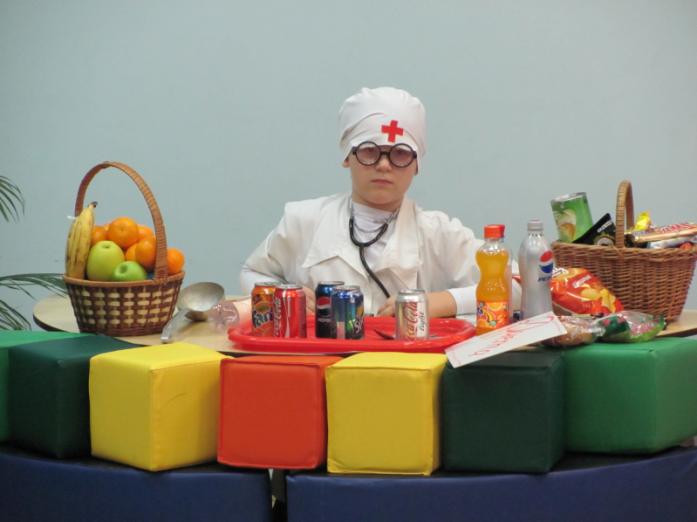 ПЕДАГОГИКА ЗДОРОВЬЯ"Советы Доктора Айболита: Питаемся правильно."Цель: формировать представления о здоровом питании; расширять знания о полезных свойствах овощей; формировать представление о  здоровье как одной из главных человеческих ценностей; воспитывать полезные пищевые привычки; развивать познавательный интерес.Оборудование:Плакаты: Овощи - кладовая здоровья . Овощи, ягоды и фрукты - самые витаминные продукты. Правильное питание - залог здоровья.Корзина с полезными продуктами и корзина с вредными продуктами.Шапочки с рисунками овощей для инсценировки и шапочки с рисунками животных - участников сценки.Долгожданный дан звонок.Начинается урок.Очень тихо вы садитесь И работать не ленитесь.Все ли правильно сидят? Все внимательно глядят?Учитель: Каждый человек хочет быть здоровым. Здоровье - это богатство, которое нельзя купить за деньги или получить в подарок. Люди укрепляют или разрушают то, что им дано природой. Важную роль в сохранении и укреплении здоровья играет правильное питание. Каждому надо знать, какие продукты полезны для здоровья, а какие - нет. Тысячи лет назад люди стали употреблять в пищу овощи - травянистые растения со съедобными плодами, листьями, корнеплодами. К сожалению, не все знают о пользе овощей. Многие предпочитают им совсем другие продукты. Послушаем для начала разговор двух героев "Пончика и Здоровячка".Выходят Пончик и Здоровячок с корзинками. В корзинке первого -  вредные продукты, второго - полезные. 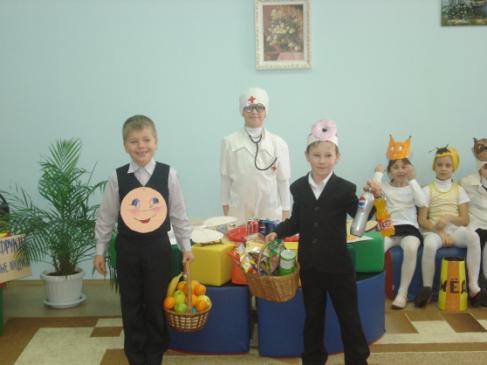 Учитель:А вы, ребята, как думаете, кто прав Пончик или Здоровячок?Ответы детей.Учитель:Овощи - очень полезные продукты. Их желательно есть каждый день. Овощи и варят и жарят и парят. Из них можно приготовить очень много вкусных блюд. Но лучше есть овощи в сыром виде. Из свежих сырых овощей готовят разнообразные салаты.  Чтобы салаты выглядели аппетитно, их украшают листьями зелени: укропа, петрушки.Кто же из овощей всех важнее и полезней?Послушаем сценку "Спор овощей"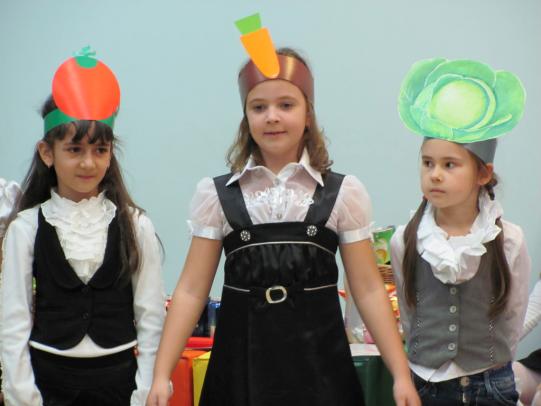 Овощи( хором).Кто из нас, из овощей, и вкуснее и нужней?Кто при всех болезнях будет всем полезней?Горох.Я такой хорошенький,Зелененький мальчишка.Если только захочу, Всех горошком угощу.И источником белкаС вами поделюсь я. Свекла.Дай сказать хоть слово мне,Выслушай сначала.Я нужна и для борща, И для винегрета.Кушай сам и угощай -Лучше свеклы нету!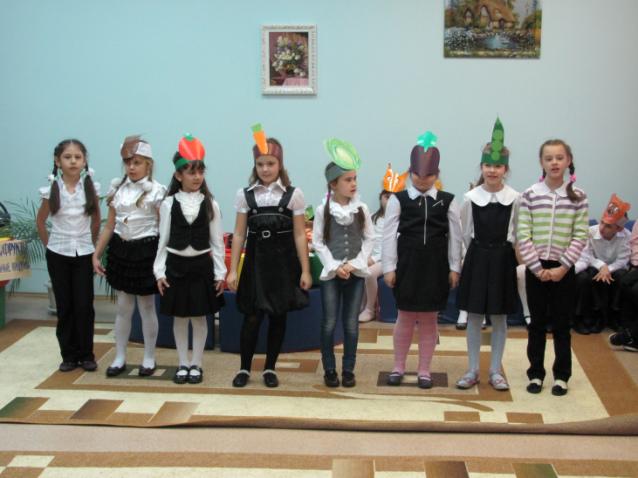 Капуста.                                                                         Ты уж, свекла, помолчи!Из капусты варят щи.А какие вкусные Пирожки капустные!Зайчики - плутишки любят кочерыжки.Морковь.Про меня рассказ не длинный.Кто не знает витамины?Пей всегда морковный сокИ грызи морковку.Будешь ты тогда, дружок,Крепким, сильным, ловким.Помидор.Не болтай, морковка, вздор,Помолчи немного.Самый вкусный и приятныйУж конечно, сок томатный.Картофель.Я, картошка, так скромна -Слова не сказала,Но картошка всем нужна:И большим и малым.Овощи (хором).  Кто из нас, из овощей, и вкуснее, и нужней?Кто при всех болезнях будет всем полезней?Ученик.Чтоб здоровым, сильным быть, нужно овощи любить,Все без исключения, в этом нет сомнения.В каждом польза есть и вкус,И решать я не берусь,Кто из вас вкуснееИ кто из вас нужнее.Учитель. - Так чем же полезны овощи?- Поднимите руку, у кого эти овощи есть дома?Замечательно! А сейчас поиграем в игру "Вершки и корешки."Учитель произносит название овоща. Ученики должны определить, какую часть этого растения (вершки или корешки) употребляют в пищу, и показать ответ определенными действиями: "вершки" - поднять руки вверх, "корешки" - потопать ногами, "вершки и корешки" - хлопнуть в ладоши.Слова: помидор, картофель, свекла, кабачки, лук, репа. огурцы, петрушка, морковь, сельдерей, редька. 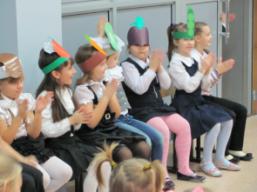 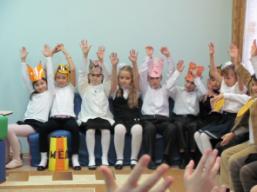 Учитель. Молодцы! А сейчас мы вам покажем спектакль "Советы доктора Айболита: питаемся правильно!"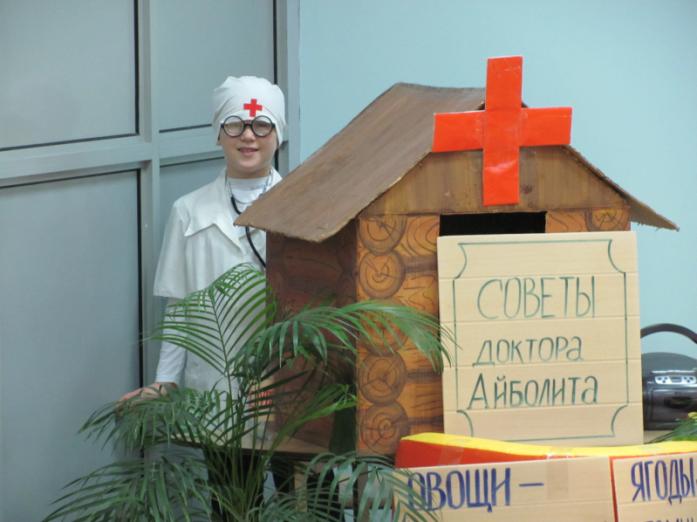 Действующие лица: доктор Айболит, Сова, Филин - ведущий, Карлсон, Винни Пух, Пятачок, Пеппи Длинный Чулок, Белочка, Пчелка. Кроме этого, в выступлении принимают участие учащиеся.Выходит доктор Айболит, начинает приготавливать место работы, ему помогает медсестра - Сова.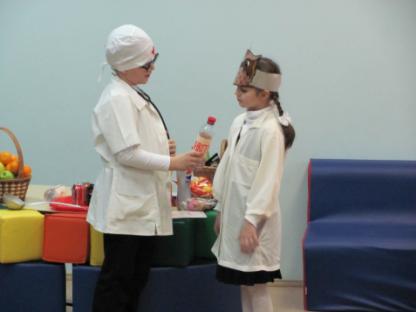 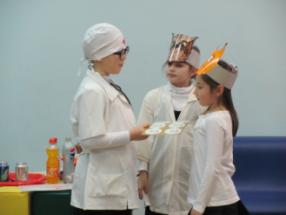 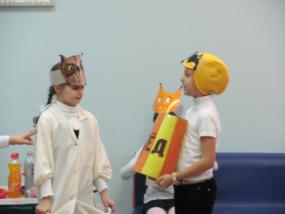 Выходит Пчелка с бочонком меда.Сова достает большую ложку.Айболит отбирает у Совы огромную ложку, достает маленькую и угощает ее медом.Вбегает Пеппи.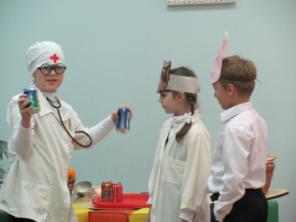 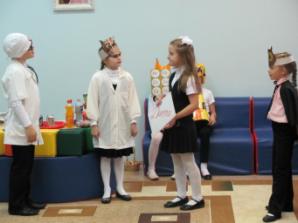 Айболит строго и по-деловому начинает осмотр Пятачка.Выходит Карлсон.Айболит начинает осматривать Карлсона. Выходит Винни Пух и держится за живот.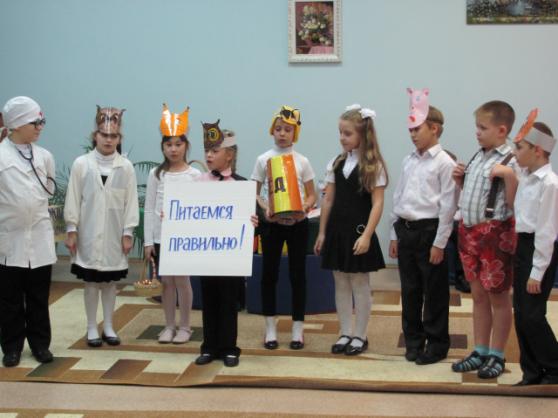 Ребята поднимаются на сцену и рассказывают о правилах рационального питания: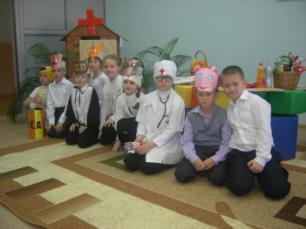 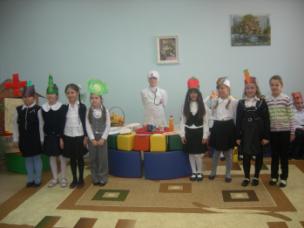 Литература .1. Журнал  "Начальная школа  №9, 2011"2. Е. А. Воронова. "Здоровый образ жизни в современной школе. (программы, мероприятия , игры) "Феникс" 2008 год." Пончик.Мармелад, пирожное, Отличное мороженное!Булочки, ватрушки, Сладкие ватрушки,"Марсы", чипсы и "Пикник"Развивают аппетит.ЗдоровячокНет! Овощи и фрукты - вкусные продукты.Пончик.Желтая фанта - Напиток для франта.Знайте, дамы, господа,"Сникерс" - лучшая еда.ЗдоровячокЛюбишь есть ты                    "сникерс" сладкий - Будут зубы не в порядке.ПончикСтать здоровым мне помог С красным кетчупом хот-дог.ЗдоровячокБудешь часто есть хот-доги - Через год протянешь ноги.ПончикВ благодарность пепси колеЛучше всех учусь я в школе!Я  собою очень горд:Я купил сегодня торт.ЗдоровячокСладостей сто, А здоровье  - одно!Фрукты, овощи - полезней:Защищают от болезней!Ведущий Филин:На краю лесной опушкиС красным крестиком избушка.Каждый знает, здесь сидит кто?Все дети:Добрый доктор Айболит!Сова:У него с утра работа...Айболит:Вот микстура бегемоту,Он немного простудился,К нам в больницу обратился.Выбегает Белочка:Здравствуй, наш любимый доктор!Грызть орешки трудно что-то.Скорлупу не разгрызу,Что с зубами, не пойму!Айболит:Эти ценные таблеткиПриготовил я для Белки.Принимать не помешает:Кальций зубы укрепляет!Филин:Прилетела утром Пчелка.Пчелка:Меда принесла бочонок.Очень ценный и полезный,Против хворей и болезней!Дар природы - мед цветочный.Сова (понюхала мед):Пахнет летом!Вкусный очень!Где моя большая ложка?Я покушаю немножко!Пчелка:Этой ложкой кушать мед?!Пользы он не принесет!Айболит:Ты же мудрая,  Сова.Знает даже детвора:Мед - лекарственный продукт,От ангины и простуд!Филин:Затем Пеппи прибежала.Пеппи:В Интернете я узнала,Очень модную диету:Как худеть и есть при этом!Сова:Для чего тебе диета?Ты и так худее ветки!Айболит:  Голодание без толку?Для того, что модно только?!Рисковать собой не стоит - В организме будут сбои!Не краса тому награда, А дорога к психиатру!Филин:Тут примчался ПятачокИ схватился за бочок!Пятачок:Ой, ой, ой, Айболит,Как же мой бочок болит!Айболит:Где конкретно боль?Пятачок:Везде!Я вчера зашел к Сове,Выпил "полторашку"колы!Ночь промучился!Айболит:Еще бы!Знают маленькие дети - Кола, фанта, спрайт и пепси - Для здоровья яд ужасный!Там же сахар, газ и краска!Сова:Что ж теперь не пить мне пепси?!Айболит:Пить, но знать, конечно, меру!Филин:Карлсон попросил посадку!Карлсон:Помощь оказать мне надо,Барахлит с утра моторчик!Айболит:Карлсон, скажи мне точно,Что ты ел сейчас на завтрак?Карлсон:Ну, печенья килограммчик, Ну, три баночки сгущенки,Доедал вчерашний тортик...Это так, по мелочам..Айболит:Перегруз, скажу я вам!Столько много углеводов!Есть советы и законы,Чем, когда и как питаться,Чтоб здоровыми остаться!Утром подошла бы кашка,И творог, и простоквашка,Сок томатный, апельсиновый - Завтрак тех, кто будет сильным!Филин:Винни Пух пришел стоная.Винни Пух:Ох, зачем же ел вчера я?Ах, животик мой болит!Ух, помоги мне, Айболит!Сова:Пух, совсем не есть нельзя!Пух:Здесь ты умная, Сова,А в Макдоналдсе вчера тыОтдала мне свой салатик!Сова:Салат заправлен майонезом.Для сов он не совсем полезен!Пух:А для медведей в самый раз!Вот и мучаюсь сейчас!Сова:Съел ты чизбургеров пару,Пирожочков с пылу - жару,И картошку фри, и соус,А запил литровой колой!Айболит:Ты куда, сова, смотрела?Сова:А я рядышком сидела,Пока Винни кушал-кушал..Он меня бы не послушал.Айболит:Все понятно, пациенты!Вас я вылечу моментом!Ваш диагноз: не хватаетО питании вам знаний!Филин, выдай им по книге.В ней рецепт здоровой пищи.Обращаю всех вниманье,О здоровье начинаем Говорить с простых советовО продуктах и обедах,О белках и витаминах,Все вместе:О правилах здоровой жизни!Первый пункт запомни строго:Кушай чаще, понемногу!Четырех не меньше разПищу надо принимать!Первый пункт запомни строго:Кушай чаще, понемногу!Четырех не меньше разПищу надо принимать!Час обеда подошел,Нам с тобой пора за стол!За столом всем надо кушать,Книгу отложите лучше.Позабудьте хоть на времяВы про школьные проблемы.Станут суп, компот, котлетыИ приятней , и полезней.Час обеда подошел,Нам с тобой пора за стол!За столом всем надо кушать,Книгу отложите лучше.Позабудьте хоть на времяВы про школьные проблемы.Станут суп, компот, котлетыИ приятней , и полезней.Не спешите есть быстрее,Гонки не нужны в обеде.Жуйте с толком, а расстановкой,Чтоб желудок был здоровым.Зубы нам нужны жевать,А не пробки открывать!Не спешите есть быстрее,Гонки не нужны в обеде.Жуйте с толком, а расстановкой,Чтоб желудок был здоровым.Зубы нам нужны жевать,А не пробки открывать!Никогда не объедайтесь!С легким голодом вставайтеВы всегда из-за стола.Пусть "уляжется" еда,Время дарит насыщенье.Вам поднимет настроенье!Никогда не объедайтесь!С легким голодом вставайтеВы всегда из-за стола.Пусть "уляжется" еда,Время дарит насыщенье.Вам поднимет настроенье!Помни, овощи и фрукты - Очень ценные продукты!Витаминов важный рядВ каждом соке ждет ребят!Помни, овощи и фрукты - Очень ценные продукты!Витаминов важный рядВ каждом соке ждет ребят!Ешьте мясо, птицу, рыбуВ отварном, печеном виде.Пища жареная - вкусно,Но от нее желудку грустно!Ешьте мясо, птицу, рыбуВ отварном, печеном виде.Пища жареная - вкусно,Но от нее желудку грустно!Пироги, торты и булкиВы на время позабудьте.Сладкое полезно в меру,Вес тогда не даст проблему!Пироги, торты и булкиВы на время позабудьте.Сладкое полезно в меру,Вес тогда не даст проблему!И девчонкам есть совет:Знайте, лучше всех диетРежим дня, режим питания,Спорт, закалка, обтирания!И девчонкам есть совет:Знайте, лучше всех диетРежим дня, режим питания,Спорт, закалка, обтирания!Чай горячий - подождите,Обжигаться не спешите.Бутерброды - сухомятка,Реже ешьте их ребятки!Чай горячий - подождите,Обжигаться не спешите.Бутерброды - сухомятка,Реже ешьте их ребятки!А теперь пора нам вспомнитьПро наш любимый Макдональдс.Если часто там питаться,Можно вскоре повстречатьсяС лишним весом и гастритом.Пища быстрая вредит нам!А теперь пора нам вспомнитьПро наш любимый Макдональдс.Если часто там питаться,Можно вскоре повстречатьсяС лишним весом и гастритом.Пища быстрая вредит нам!"Пепсикольная" рекламаНас зовет по всем программамПить напитки, газировки.В них такая дозировкаГазов, сахара, добавок,Норму сильно превышает!Ваш желудок, печень, почкиПострадают между прочим!"Пепсикольная" рекламаНас зовет по всем программамПить напитки, газировки.В них такая дозировкаГазов, сахара, добавок,Норму сильно превышает!Ваш желудок, печень, почкиПострадают между прочим!Айболит:Пациенты, все понятно?Главным правилом, ребята,Должен стать один совет:Мы живем не чтобы есть,А едим, чтоб просто житьПациенты, все понятно?Главным правилом, ребята,Должен стать один совет:Мы живем не чтобы есть,А едим, чтоб просто житьВсе участники:Строить города, учить,Путешествовать по странам,Покорять все океаны,Создавать, творить, писать,Улыбаться и мечтать,Быть счастливым и здоровым....Строить города, учить,Путешествовать по странам,Покорять все океаны,Создавать, творить, писать,Улыбаться и мечтать,Быть счастливым и здоровым....Все вместе:Знать питания основы!Знать питания основы!